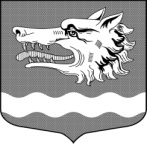 Администрация муниципального образования Раздольевское сельское поселение муниципального образования Приозерский муниципальный район Ленинградской областиПОСТАНОВЛЕНИЕ  29 апреля 2014 года                                                                                     № 72В соответствии с Федеральным законом от 12 февраля . № 28-ФЗ «О гражданской обороне», постановлением Правительства Российской Федерации от 26 ноября . № 804 «Об утверждении Положения о гражданской обороне в Российской Федерации», приказом МЧС России от 14.11.2008 № 687 «Об утверждении Положения об организации и ведении гражданской обороны в муниципальных образованиях и организациях», администрация муниципального образования Раздольевское сельское поселение ПОСТАНОВЛЯЕТ:1. Утвердить прилагаемое положение об аварийно-спасательной службе (Приложение № 1).2.  Настоящее постановление вступает в силу на следующий день после его официального опубликования.3. Настоящее постановление подлежит размещению на официальном сайте администрации МО Раздольевское сельское поселение: «раздольевское.рф». 4. Контроль за выполнением настоящего постановления возложить на 
заместителя главы администрации Т.А.Ульянову.     Глава администрации                                                                         А.Г.СоловьевТ.А.Ульянова, тел.66-718Разослано: дело- 2, прокуратура-1. Приложение № 1к постановлению администрациимуниципального образованияРаздольевское сельское поселениеот  29.04.2014г.  № 72 Положение
о порядке создания, содержания и организации деятельности аварийно-спасательных формирований на территории МО Раздольевское сельское поселение
Положение об организации деятельности аварийно-спасательных служб и аварийно-спасательных формирований на территории МО Раздольевское сельское поселение (далее - Положение) устанавливает порядок создания и организации деятельности аварийно-спасательных служб и аварийно-спасательных формирований на территории МО Раздольевское сельское поселение.Настоящее Положение разработано в соответствии с Федеральным законом от 06.10.2003 № 131-ФЗ “Об общих принципах организации местного самоуправления в Российской Федерации”, Федеральным законом от 21.12.1994 № 68-ФЗ “О защите населения и территорий от чрезвычайных ситуаций природного и техногенного характера”, Федеральным законом от 22.08.1995 № 151-ФЗ “Об аварийно-спасательных службах и статусе спасателей”, Федеральным законом от 12.02.1998г. № 28-ФЗ “О гражданской обороне”, постановлением Правительства Российской Федерации от 30.12.2003 № 794 “О единой государственной системе предупреждения и ликвидации чрезвычайных ситуаций”, приказом Министерства Российской Федерации по делам гражданской обороны, чрезвычайным ситуациям и ликвидации последствий стихийных бедствий от 23.12.2005 № 999 “Об утверждении порядка создания нештатных аварийно-спасательных формирований”, Уставом МО Раздольевское сельское поселение.Статья 1. Основные понятияАварийно-спасательные работы - действия по спасению людей, материальных и культурных ценностей, защите природной среды в зоне ЧС, локализации ЧС и подавлению или доведению до минимально возможного уровня воздействия характерных для них опасных факторов. Аварийно-спасательные работы (далее по тексту - АСР) характеризуются наличием факторов, угрожающих жизни и здоровью проводящих эти работы людей, и требуют специальной подготовки, экипировки и оснащения.Аварийно-спасательные работы (АСР) на территории МО Раздольевское сельское поселение, подвергшейся чрезвычайной ситуации (далее по тексту - ЧС) природного и техногенного характера (аварии, опасные природные явления, катастрофы, стихийные или иные бедствия), проводятся в целях спасения жизни и сохранения здоровья людей, материальных и культурных ценностей, снижения размеров ущерба окружающей среде, локализации ЧС и ее опасных факторов. В период проведения АСР осуществляется ежедневный строгий учет людей, находящихся в зоне ЧС.К АСР относятся поисково-спасательные, газоспасательные работы, а также связанные с тушением пожаров, с восстановлением электро-, тепло- и водоснабжения, работы, связанные с ликвидацией последствий наводнений, ураганов и смерчей, работы по ликвидации медико- санитарных последствий ЧС и другие АСР.Чрезвычайная ситуация - обстановка на определенной территории, сложившаяся в результате аварии, опасного природного явления, катастрофы, стихийного или иного бедствия, которая может повлечь или повлекла за собой человеческие жертвы, ущерб здоровью людей или окружающей природной среде, значительные материальные потери и нарушение условий жизнедеятельности людей.Зона чрезвычайной ситуации - территория, на которой сложилась ЧС.Неотложные работы по ликвидации ЧС - деятельность по всестороннему обеспечению АСР, оказанию населению, пострадавшему в ЧС, медицинской и других видов помощи, созданию условий, минимально необходимых для сохранения жизни и здоровья людей, поддержания их работоспособности.Аварийно-спасательная служба - совокупность органов управления, сил и средств, предназначенных для решения задач по предупреждению и ликвидации чрезвычайных ситуаций, функционально объединенных в единую систему, основу которой составляют аварийно- спасательные формирования.Аварийно-спасательное формирование - самостоятельная или входящая в состав аварийно-спасательной службы структура, предназначенная для проведения аварийно- спасательных работ, основу которой составляют подразделения спасателей, оснащенные специальными техникой, оборудованием, снаряжением, инструментами и материалами.Спасатель - гражданин, подготовленный и аттестованный на проведение аварийно- спасательных работ.Аварийно-спасательные средства - техническая, научно-техническая и интеллектуальная продукция, в том числе специализированные средства связи и управления, техника, оборудование, снаряжение, имущество и материалы, методические, видео-, кино-, фотоматериалы по технологии аварийно-спасательных работ, а также программные продукты и базы данных для электронных вычислительных машин и иные средства, предназначенные для проведения аварийно- спасательных работ.Статья 2. Основные принципы деятельности аварийно-спасательных служб и спасателей на территории МО Раздольевское сельское поселениеОсновными принципами деятельности аварийно-спасательных служб, аварийно-спасательных формирований и спасателей на территории МО Раздольевское сельское поселение являются:принцип гуманизма и милосердия, предусматривающий приоритетность задач спасения жизни и сохранения здоровья людей, защиты природной среды при возникновении чрезвычайных ситуаций;принцип единоначалия руководства аварийно-спасательными службами, аварийно-спасательными формированиями;принцип оправданного риска и обеспечения безопасности при проведении аварийно-спасательных и неотложных работ;принцип постоянной готовности аварийно-спасательных служб, аварийно-спасательных формирований к оперативному реагированию на чрезвычайные ситуации и проведению работ по их ликвидации.Статья 3. Задачи аварийно-спасательных службОсновными задачами аварийно-спасательных служб, аварийно-спасательных формирований, которые в обязательном порядке возлагаются на них, являются:поддержание органов управления, сил и средств аварийно-спасательных служб, аварийно-спасательных формирований в постоянной готовности к выдвижению в зоны чрезвычайных ситуаций и проведению работ по ликвидации чрезвычайных ситуаций;контроль над готовностью обслуживаемых объектов и территорий к проведению на них работ по ликвидации чрезвычайных ситуаций;ликвидация чрезвычайных ситуаций на обслуживаемых объектах или территориях.В соответствии с законодательством Российской Федерации на аварийно-спасательные службы, аварийно-спасательные формирования могут возлагаться задачи по:участию в разработке планов предупреждения и ликвидации чрезвычайных ситуаций на обслуживаемых объектах и территориях, планов взаимодействия при ликвидации чрезвычайных ситуаций на других объектах сельского поселения;участию в подготовке решений по созданию, размещению, определению номенклатурного состава и объемов резервов материальных ресурсов для ликвидации чрезвычайных ситуаций;пропаганде знаний в области защиты населения и территорий от чрезвычайных ситуаций, участию в подготовке населения МО Раздольевское сельское поселение и работников организаций к действиям в условиях чрезвычайных ситуаций;участию в разработке нормативных документов по вопросам организации и проведения аварийно-спасательных и неотложных работ;выработке предложений органам местного самоуправления МО Раздольевское сельское поселение по вопросам правового и технического обеспечения деятельности аварийно-спасательных служб, аварийно-спасательных формирований, социальной защиты спасателей и других работников аварийно-спасательных служб, аварийно-спасательных формирований.В соответствии с решениями органов, создающих нештатные аварийно-спасательные формирования в составе сил гражданской обороны, на них могут возлагаться следующие задачи:проведение аварийно-спасательных работ и первоочередное жизнеобеспечение населения, пострадавшего при ведении военных действий или вследствие этих действий;участие в ликвидации чрезвычайных ситуаций природного и техногенного характера, а также в борьбе с пожарами;обнаружение и обозначение территорий, подвергшихся радиоактивному, химическому, биологическому (бактериологическому) и иному заражению (загрязнению);санитарная обработка населения, специальная обработка техники, зданий и обеззараживание территорий;участие в восстановлении функционирования объектов жизнеобеспечения населения;обеспечение мероприятий гражданской обороны по вопросам восстановления и поддержания порядка, связи и оповещения, защиты животных и растений, медицинского, автотранспортного обеспечения.Статья 4. Права аварийно-спасательных служб и формированийВ целях реализации своих задач аварийно-спасательные службы и аварийно- спасательные формирования имеют право:обследовать с соблюдением федерального законодательства обслуживаемые объекты и территории с целью профилактики возникновения чрезвычайных ситуаций;вносить предложения по улучшению противоаварийного состояния объектов и отдельных территорий МО Раздольевское сельское поселение и устранению выявленных нарушений требований безопасности;использовать на договорной основе средства связи, транспорт и другие материально- технические ресурсы организаций независимо от их организационно-правовых форм для спасения людей, выполнения аварийно-спасательных работ или доставки в зоны чрезвычайных ситуаций личного состава, специального оборудования и грузов;получать в установленном федеральным законодательством порядке от органов государственной власти, органов государственной власти субъектов РФ, органов местного самоуправления, руководителей организаций полную и достоверную информацию, необходимую для выполнения возложенных задач;принимать участие в работе комиссий по расследованию причин возникновения чрезвычайных ситуаций на обслуживаемых объектах и территориях;при следовании к месту проведения работ по ликвидации чрезвычайных ситуаций - на беспрепятственный проезд, первоочередное обеспечение горюче-смазочными материалами, а также первоочередное проведение ремонтных работ на станциях технического обслуживания;на возмещение расходов на ликвидацию чрезвычайных ситуаций в соответствии с договорами на обслуживание организаций или из средств, выделенных на ликвидацию чрезвычайных ситуаций;осуществлять иную деятельность в соответствии с федеральными законами и иными нормативными правовыми актами Российской Федерации.Статья 5. Создание аварийно-спасательных службНа территории МО Раздольевское сельское поселение аварийно-спасательные службы и аварийно-спасательные формирования могут создаваться организациями и общественными объединениями.В обязательном порядке создаются аварийно-спасательные службы и (или) аварийно- спасательные формирования для решения задач гражданской обороны на территории МО Раздольевское сельское поселение и в организациях, занимающихся одним или несколькими видами деятельности, при осуществлении которых законодательством Российской Федерации предусмотрено обязательное наличие у организаций собственных аварийно-спасательных формирований.Аварийно-спасательные службы и аварийно-спасательные формирования могут создаваться:на постоянной штатной основе - профессиональные аварийно-спасательные службы и аварийно-спасательные формирования;на нештатной основе - нештатные аварийно-спасательные формирования;на общественных началах - общественные аварийно-спасательные формирования.Полномочия органов местного самоуправления по созданию аварийно-спасательных служб и аварийно-спасательных формирований на территории МО Раздольевское сельское поселение:определяют организации, которые создают аварийно-спасательные службы и аварийно- спасательные формирования;осуществляют регистрацию и учет аварийно-спасательных служб и аварийно- спасательных формирований;проверяют в пределах своей компетенции готовность аварийно-спасательных служб и аварийно-спасательных формирований к реагированию на чрезвычайные ситуации и проведению работ по их ликвидации.Состав, структура и оснащение аварийно-спасательных служб и аварийно-спасательных формирований определяются руководителями организаций исходя из возложенных на них задач гражданской обороны и защиты населения, и согласовываются с Главным управлением Министерства Российской Федерации по делам гражданской обороны, чрезвычайным ситуациям и ликвидации последствий стихийных бедствий по Приозерскому  району и Ленинградской области.Комплектование аварийно-спасательных служб и аварийно-спасательных формирований личным составом, оснащение техникой, снаряжением и имуществом осуществляется в соответствии с законодательством Российской Федерации.Профессиональные аварийно-спасательные службы, профессиональные аварийно-спасательные формирования создаются по решению Совета депутатов МО Раздольевское сельское поселение при наличии денежных средств.Статья 6. Комплектование аварийно-спасательных службКомплектование аварийно-спасательных служб, аварийно-спасательных формирований осуществляется на добровольной основе.В профессиональные аварийно-спасательные службы, профессиональные аварийно-спасательные формирования на должности спасателей, в образовательные учреждения по подготовке спасателей для обучения принимаются граждане, имеющие среднее (полное) общее образование, признанные при медицинском освидетельствовании годными к работе спасателями и соответствующие установленным требованиям к уровню их профессиональной и физической подготовки, а также требованиям, предъявляемым к их морально-психологическим качествам.К непосредственному исполнению обязанностей спасателей в профессиональных аварийно-спасательных службах, профессиональных аварийно-спасательных формированиях допускаются граждане, достигшие возраста 18 лет, имеющие среднее (полное) общее образование, прошедшие обучение по программе подготовки спасателей и аттестованные в установленном порядке на проведение аварийно-спасательных работ.При приеме граждан в профессиональные аварийно-спасательные службы, профессиональные аварийно-спасательные формирования на должности спасателей с ними  заключается трудовой договор (контракт), в котором закрепляются особенности и режим работы спасателей; порядок и условия оплаты труда, социальные гарантии и льготы спасателям; обязательство неукоснительного выполнения спасателями возложенных на них обязанностей и распоряжений руководителей указанных аварийно-спасательных служб, аварийно-спасательных формирований на дежурстве и при проведении работ по ликвидации чрезвычайных ситуаций.Статья 7. Порядок организации деятельности аварийно-спасательных служб и аварийно-спасательных формированийДействия аварийно-спасательных служб и аварийно-спасательных формирований по организации и ведению аварийно-спасательных работ на территории МО Раздольевское сельское поселение регламентируются законодательством Российской Федерации, Ленинградской области, настоящим Положением, уставами аварийно-спасательных служб и аварийно-спасательных формирований, правилами и другими нормативными правовыми актами МО Раздольевское сельское поселение.Все аварийно-спасательные службы и аварийно-спасательные формирования, действующие на территории МО Раздольевское сельское поселение, подлежат аттестации в порядке, устанавливаемом Правительством Российской Федерации. Аварийно-спасательные службы, аварийно-спасательные формирования, не прошедшие аттестацию или не подтвердившие в ходе проверок свою готовность к реагированию на чрезвычайные ситуации и проведению работ по их ликвидации, к обслуживанию организаций по договору не допускаются и к проведению аварийно-спасательных работ не привлекаются.Профессиональные аварийно-спасательные службы и аварийно-спасательные формирования, нештатные аварийно-спасательные формирования, аттестованные для проведения аварийно-спасательных работ на опасных производственных объектах, содержатся в постоянной готовности к выполнению возложенных на них задач.Сроки приведения нештатных аварийно-спасательных формирований в готовность к выполнению задач по предназначению в составе сил гражданской обороны не должны превышать в мирное время - 24 часов, в военное время - 6 часов.Часть нештатных аварийно-спасательных формирований из состава сил гражданской обороны по решению соответствующего руководителя может содержаться в повышенной готовности и привлекаться к ликвидации чрезвычайных ситуаций в мирное время. Сроки приведения в готовность этих формирований не должны превышать 6 часов.Готовность аварийно-спасательных служб и аварийно-спасательных формирований к реагированию на чрезвычайные ситуации и проведению работ по их ликвидации проверяется при их аттестации и в ходе проверок, осуществляемых в пределах своих полномочий органами государственного надзора, органами местного самоуправления и органами, специально уполномоченными решать задачи гражданской обороны и задачи по предупреждению и ликвидации чрезвычайных ситуаций.Привлечение аварийно-спасательных служб и аварийно-спасательных формирований к ликвидации чрезвычайных ситуаций на территории МО Раздольевское сельское поселение осуществляется:в соответствии с планами предупреждения и ликвидации чрезвычайных ситуаций на обслуживаемых указанными аварийно-спасательными службами, аварийно-спасательными формированиями объектах и территориях МО Раздольевское сельское поселение;в соответствии с планами взаимодействия при ликвидации чрезвычайных ситуаций на других объектах и территориях;установленным порядком действий при возникновении и развитии чрезвычайных ситуаций;по решению комиссии по предупреждению и ликвидации чрезвычайных ситуаций и по обеспечению пожарной безопасности (далее по тексту - КЧС и ПБ), на территории которой сложились чрезвычайные ситуации, или к полномочиям которой отнесена ликвидация указанных чрезвычайных ситуаций, на основе запроса руководителей ликвидации чрезвычайных ситуаций либо по согласованию с указанными органами и руководителями ликвидации чрезвычайных ситуаций.Привлечение аварийно-спасательных служб и аварийно-спасательных формирований к решению задач гражданской обороны осуществляется по планам гражданской обороны и защиты населения МО Раздольевское сельское поселение и организаций, разрабатываемым в установленном порядке.Координацию деятельности всех аварийно-спасательных служб, аварийно-спасательных формирований на территории МО Раздольевское сельское поселение осуществляет КЧС и ПБ, специально уполномоченная на решение задач в области защиты населения и территорий от чрезвычайных ситуаций, в целях:оперативного привлечения необходимых для ликвидации чрезвычайных ситуаций сил и средств;выработки согласованных предложений органам государственной власти по совершенствованию законодательства Российской Федерации в области защиты населения и территорий от чрезвычайных ситуаций, а также в области социальной защиты спасателей и членов их семей;унификации нормативной правовой базы деятельности аварийно-спасательных служб, аварийно-спасательных формирований;проведения единой государственной политики в области производства аварийно-спасательных средств и в вопросах материально-технического обеспечения аварийно-спасательных служб, аварийно-спасательных формирований;отработки взаимодействия между аварийно-спасательными службами, аварийно-спасательными формированиями и другими силами при проведении работ по ликвидации чрезвычайных ситуаций на соответствующих территориях;решения вопросов подготовки спасателей, должностных лиц аварийно-спасательных служб, аварийно-спасательных формирований, принимающих участие в проведении работ по ликвидации чрезвычайных ситуаций.Руководство аварийно-спасательными службами и аварийно-спасательными формированиями, привлеченными к ликвидации чрезвычайных ситуаций, и организацию их взаимодействия осуществляют руководители работ по ликвидации чрезвычайных ситуаций в порядке, установленном законодательством Российской Федерации.Статья 8. Регистрация аварийно-спасательных службАварийно-спасательные службы и аварийно-спасательные формирования подлежат обязательной регистрации и внесению в единый реестр аварийно-спасательных служб и аварийно-спасательных формирований.Ведение единого реестра аварийно-спасательных служб и аварийно-спасательных формирований осуществляется в порядке, установленном Правительством Ленинградской области.Статья 9. Финансирование аварийно-спасательных службФинансовое обеспечение мероприятий по привлечению аварийно-спасательных служб и аварийно-спасательных формирований является расходным обязательством МО Раздольевское сельское поселение.Расходы на обеспечение мероприятий по привлечению аварийно-спасательных служб и аварийно-спасательных формирований осуществляются в пределах средств, предусмотренных в бюджете МО Раздольевское сельское поселение на соответствующий финансовый год.Профессиональные аварийно-спасательные службы и аварийно-спасательные формирования могут осуществлять свою деятельность по обслуживанию объектов и территорий на договорной основе.